California Association for Nurse PractitionersSD North Chapter Swag for SaleWe have swag for sale to help us make $$ for the Chapter and for PAC donations.T-shirts:  Women’s and Men’s Huffy style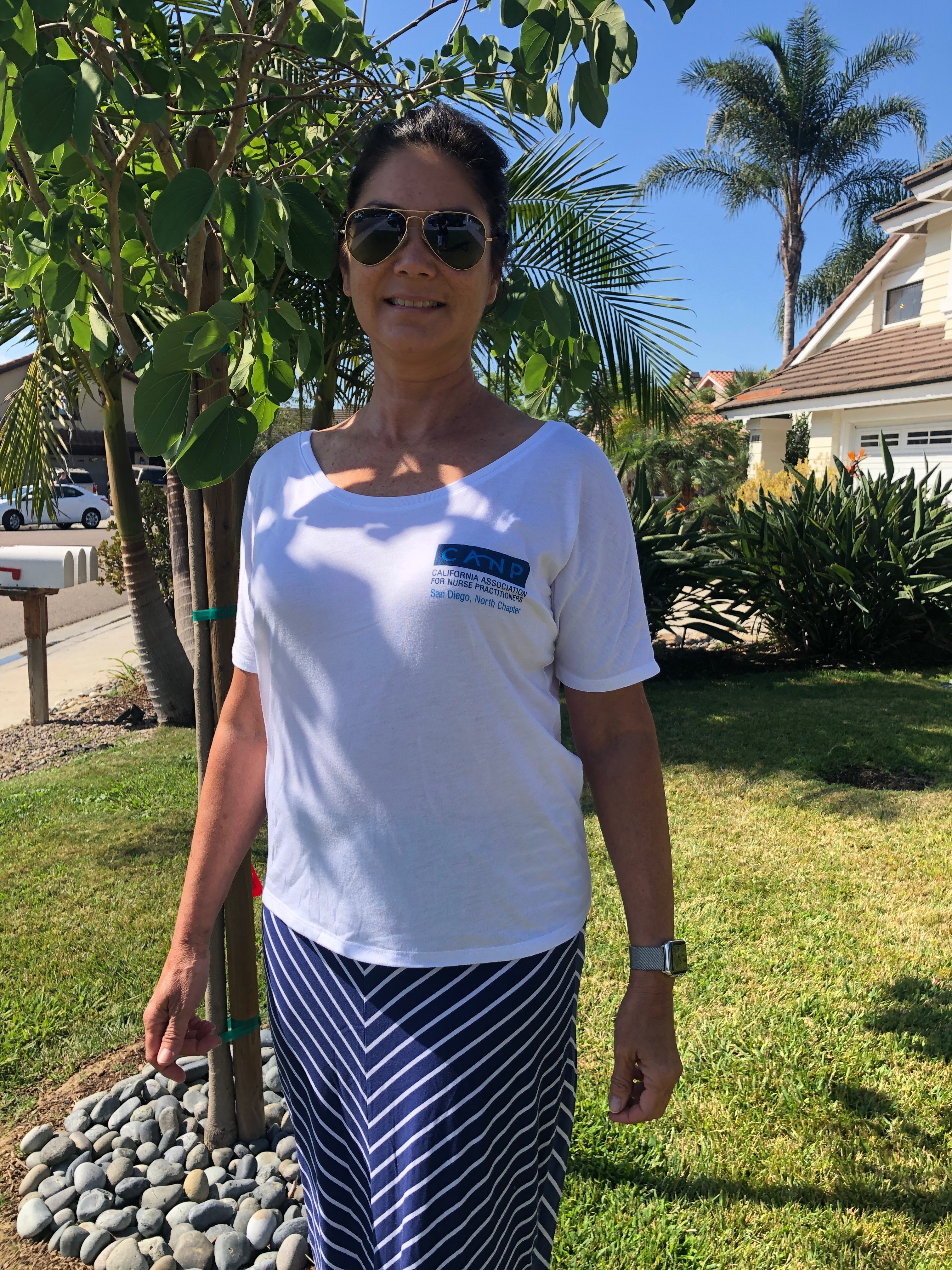 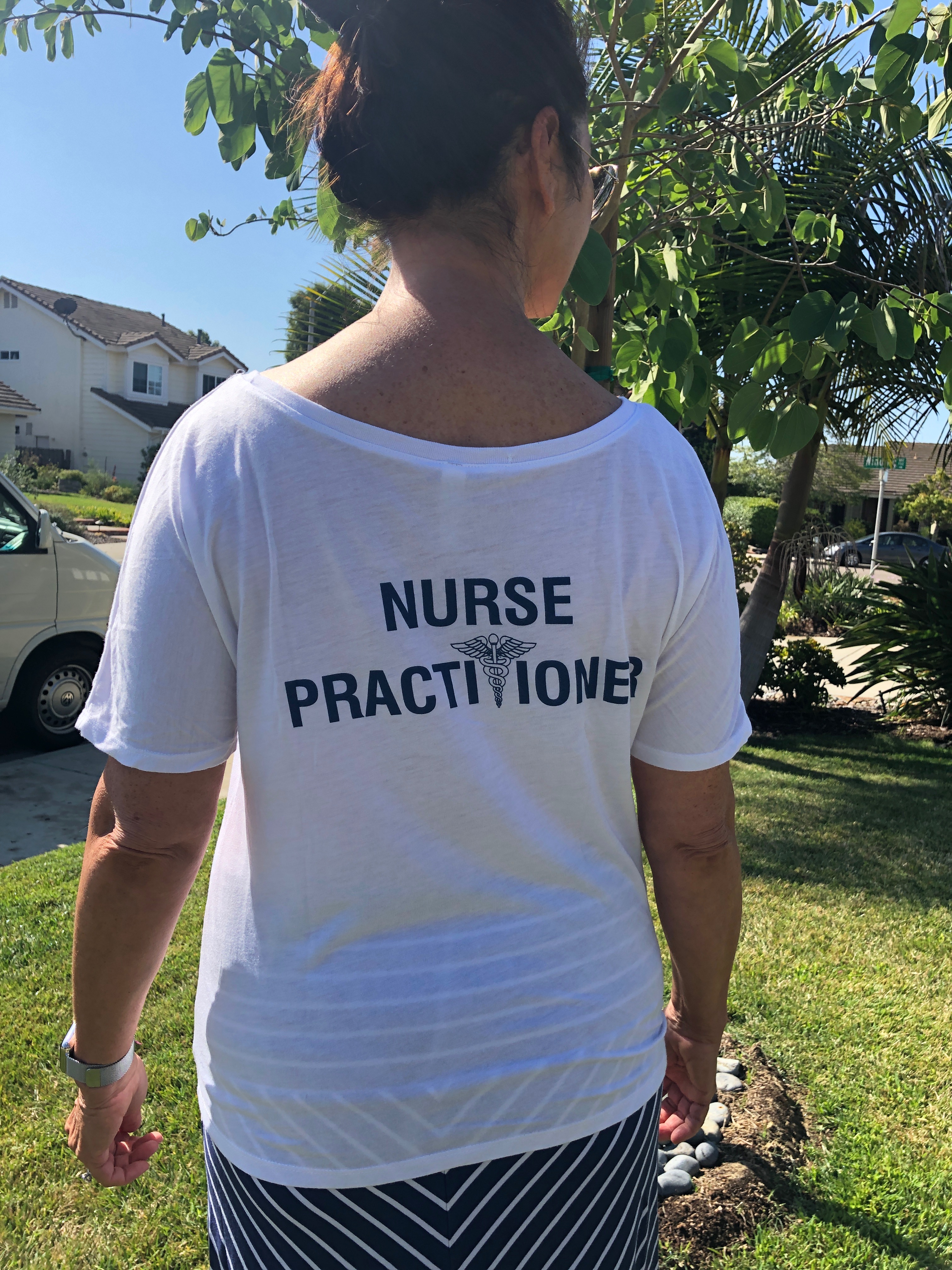 Price:$10	cash$12.50		electronic sale (Venmo, Paypal or Zelle)$15.00		by mail – check or electronic paymentCoolers: These are great! Copper inside so stays hot or cold and has an insert to hold a nice cold bottle.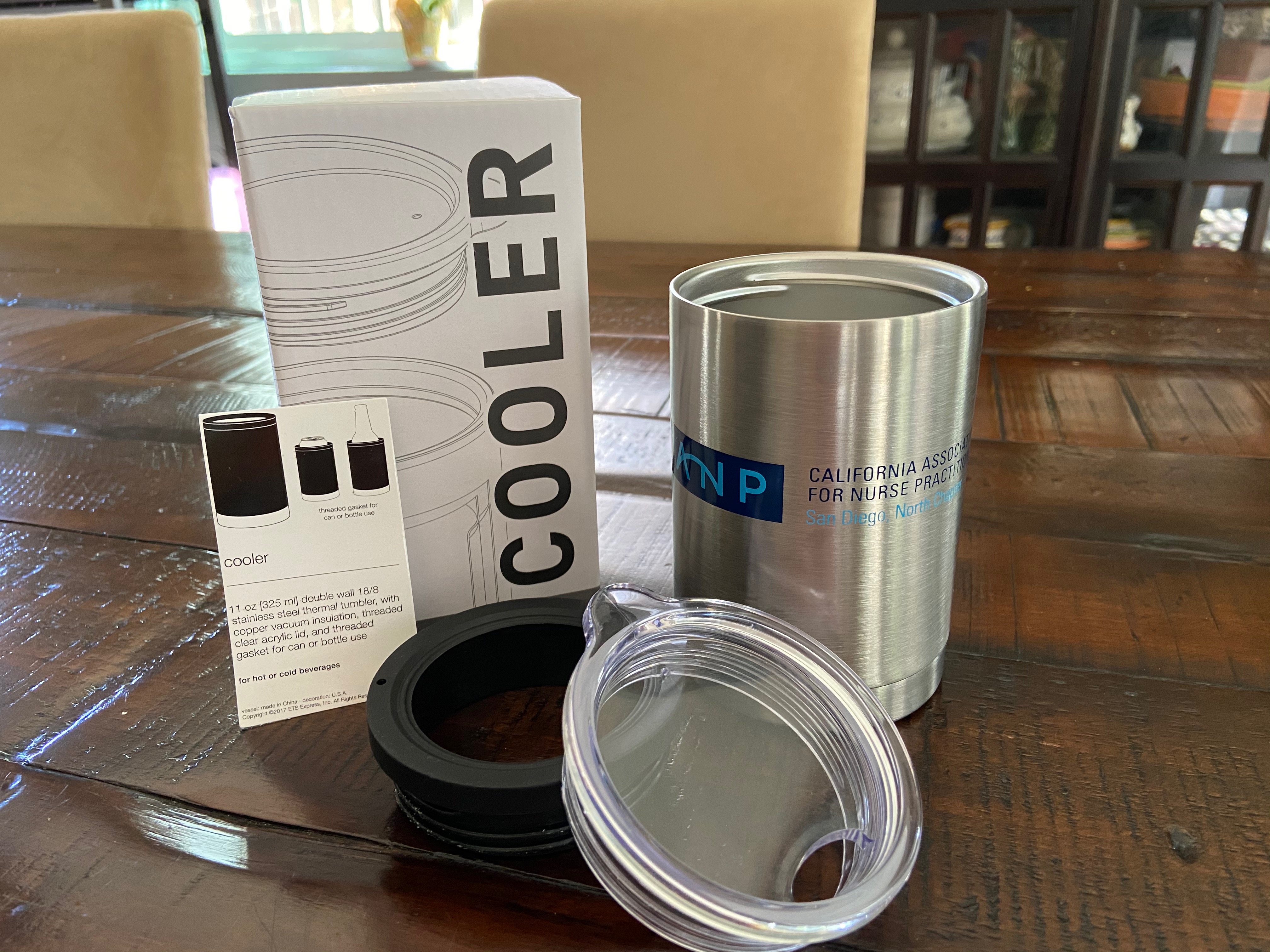 Price:$15     		cash$17.50		electronic sale (Venmo, Paypal or Zelle)$19.00		by mail – check or electronic payment